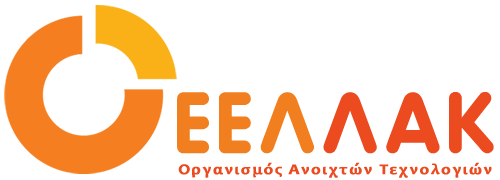 Πέμπτη 22 Οκτωβρίου 2020ΔΕΛΤΙΟ ΤΥΠΟΥΞεκινά την Παρασκευή 23 Οκτωβρίου το Patras Codecamp με την υποστήριξη του Οργανισμού Ανοιχτών Τεχνολογιών - ΕΕΛΛΑΚΤo Patras Codecamp επιστρέφει για 5η συνεχόμενη χρονιά, φέτος με έναν διαφορετικό τρόπο, μέσα από τις οθόνες των υπολογιστών. Τρεις μέρες γεμάτες κώδικα, τεχνολογία και γνώση. Το Patras Codecamp ξεκίνησε το 2016 και διοργανώνεται τον Οκτώβριο κάθε έτους, στα πλαίσια του EU Code Week. Στόχος του είναι η προώθηση του προγραμματισμού, των ψηφιακών δεξιοτήτων και της τεχνολογίας, ενώ φιλοδοξεί να φέρει νέους και νέες σε επαφή με το αντικείμενο της τεχνολογίας και να βοηθήσει να κλείσει το ψηφιακό χάσμα μεταξύ ανδρών-γυναικών. Συνοδοιπόροι σε αυτό το εγχείρημα είναι πολλές εταιρείες, οργανισμοί και κοινότητες τεχνολογίας που μοιράζονται το ίδιο όραμα. Φέτος η κοινότητα του Patras Codecamp είναι πιο ενωμένη από ποτέ, προσφέροντας 20 εργαστήρια, περισσότερα από κάθε άλλη χρονιά, σε ένα μόλις Σαββατοκύριακο.Οι δράσεις του Patras Codecamp 2020 θα πραγματοποιηθούν διαδικτυακά, μεταξύ 23-25 Οκτωβρίου ως εξής:Στις 23 Οκτωβρίου στις 17:00, θα πραγματοποιηθεί η εναρκτήρια ημερίδα με καλεσμένους ομιλητές-τριες από οργανισμούς, εταιρείες και κοινότητες στο πεδίο της τεχνολογίας, η οποία θα μεταδοθεί ζωντανά και δημόσια (web streaming) μέσα από την σελίδα της δράσης.Στις 24-25 Οκτωβρίου θα πραγματοποιηθούν τα εργαστήρια που καλύπτουν ένα ευρύ φάσμα θεματικών όπως: Mobile and web design, Web development, Game development, Full Stack Applications development, STEM education, Machine learning, Internet of Things, Virtual Reality & Augmented Reality, Software quality testing, Networks, Chatbots, Hardware κ.ά. Τα εργαστήρια είναι δίωρα και διαχωρίζονται ανάλογα με τον βαθμό δυσκολίας σε Αρχαρίων και Προχωρημένων.Η συμμετοχή είναι δωρεάν με μοναδικές προϋποθέσεις την εγγραφή εδώ και έναν υπολογιστή με σύνδεση στο διαδίκτυο.Ο Οργανισμός Ανοιχτών Τεχνολογιών - ΕΕΛΛΑΚ συμμετέχει ως υποστηρικτής του Patras CodeCamp και την Παρασκευή 23 Οκτωβρίου, στην εναρκτήρια ημερίδα, θα υπάρχει μια σύντομη παρουσίαση σχετικά με την δράση της ΕΕΛΛΑΚ, από τη Γενική Διευθύντρια του Οργανισμού, κ. Δέσποινα Μητροπούλου.Το Patras Codecamp αποτελεί μία διοργάνωση της ΜΚΟ InterMediaKT, του κόμβου επιχειρηματικότητας και καινοτομίας POS4Work και του Τμήματος Ηλεκτρολόγων Μηχανικών και Μηχανικών Υπολογιστών του Πανεπιστημίου Πελοποννήσου.Το πρόγραμμα για το τριήμερο είναι διαθέσιμο εδώ.____Ο Οργανισμός Ανοιχτών Τεχνολογιών - ΕΕΛΛΑΚ ιδρύθηκε το 2008, σήμερα αποτελείται από 31 Πανεπιστήμια, Ερευνητικά Κέντρα και κοινωφελείς φορείς. Ο Οργανισμός Ανοιχτών Τεχνολογιών - ΕΕΛΛΑΚ έχει ως κύριο στόχο να συμβάλλει στην ανοιχτότητα και ειδικότερα στην προώθηση και ανάπτυξη των Ανοιχτών Προτύπων, του Ελεύθερου Λογισμικού, του Ανοιχτού Περιεχομένου, των Ανοιχτών Δεδομένων και των Τεχνολογιών Ανοιχτής Αρχιτεκτονικής στο χώρο της εκπαίδευσης, του δημόσιου τομέα και των επιχειρήσεων στην Ελλάδα, ενώ παράλληλα φιλοδοξεί να αποτελέσει κέντρο γνώσης και πλατφόρμα διαλόγου για τις ανοιχτές τεχνολογίες. Ανάμεσα στους φορείς που συμμετέχουν στον Οργανισμό Ανοιχτών Τεχνολογιών - ΕΕΛΛΑΚ είναι τα πιο πολλά ελληνικά Πανεπιστήμια και Ερευνητικά Κέντρα, ενώ για την υλοποίηση των δράσεων της ο Οργανισμός Ανοιχτών Τεχνολογιών - ΕΕΛΛΑΚ βασίζεται στην συνεργασία και ενεργή συμμετοχή των μελών της και της ελληνικής κοινότητας χρηστών και δημιουργών Ελεύθερου Λογισμικού, Ανοιχτού Περιεχομένου και Τεχνολογιών Ανοιχτής Αρχιτεκτονικής. Ο Οργανισμός Ανοιχτών Τεχνολογιών - ΕΕΛΛΑΚ εκπροσωπεί τα Creative Commons (wiki.creativecommons.org/Greece), είναι ιδρυτικό μέλος του COMMUNIA (www.communia-association.org), είναι ο ελληνικό κόμβος για το Open Data Institute (opendatainstitute.org), και είναι μέλος του Open Budget Initiative (internationalbudget.org/what-we-do/major-ibp-initiatives/open-budget-initiative).Επικοινωνία: Έλενα Μπάρκα 210 2209380, info at ellak.gr